Тутаевский муниципальный районгородское поселение ТутаевПаспорт инвестиционной площадки № 5.2Общий план месторасположения объекта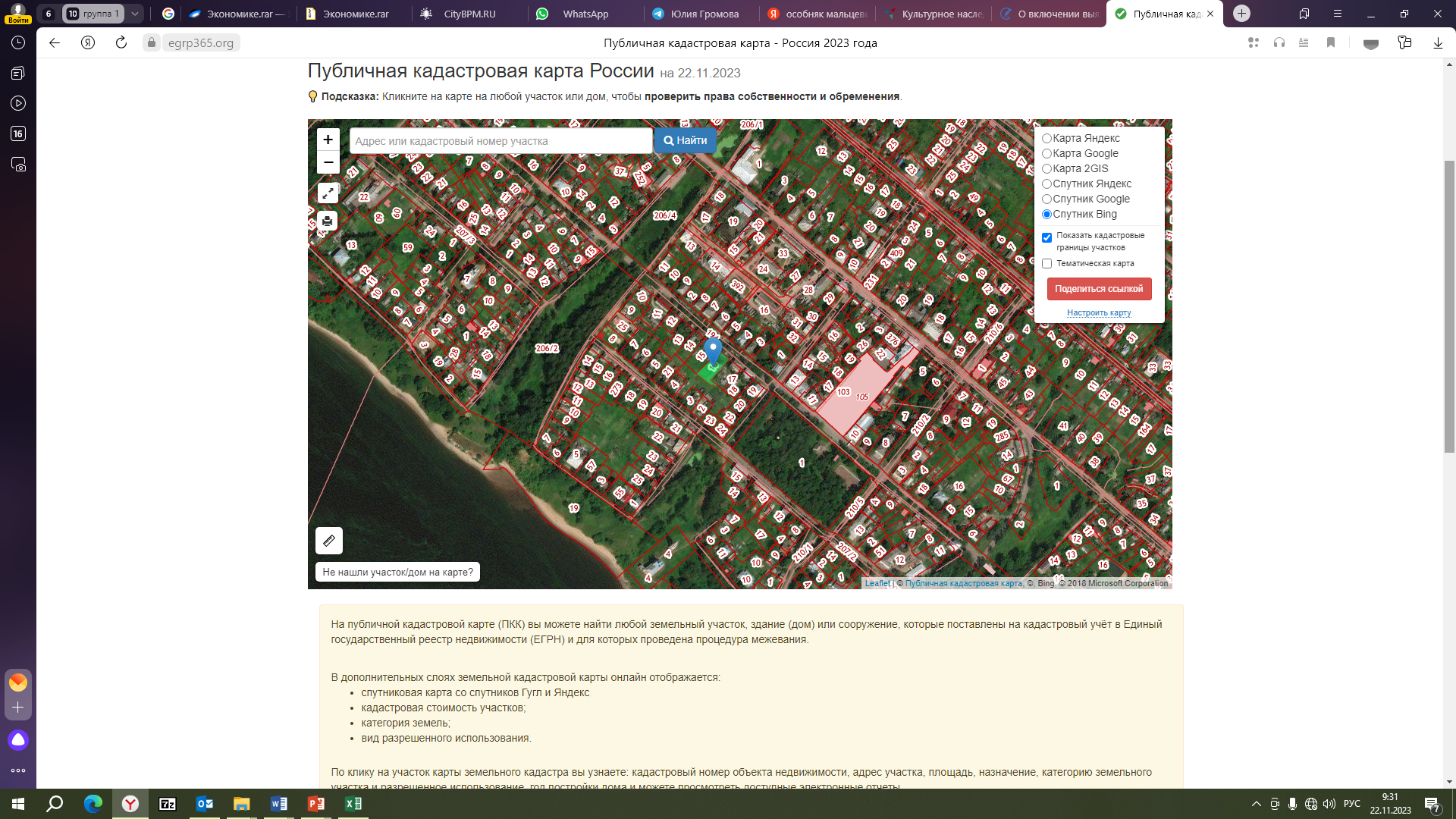 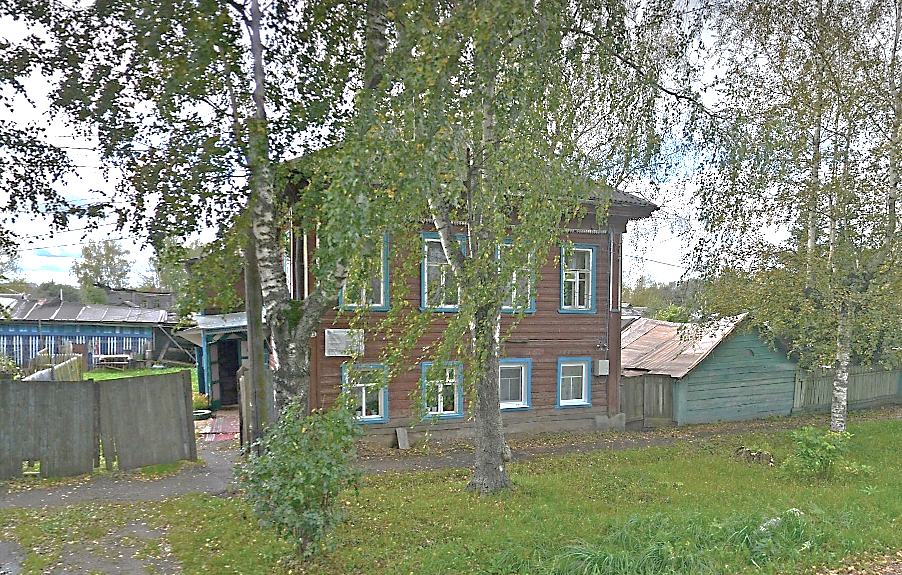 АтрибутЗначениеОбщая информацияОбщая информацияНазвание площадкиОбъект инвестирования для целей культурного развития, гостиничного обслуживанияПоселение/городской округТутаевский район, г. ТутаевМесторасположение/адрес площадкиул. Ушакова, д.35 (левый берег)Общая площадь 1 106 кв.м.Возможность увеличения площадки (на га)Нет Форма собственности на землюГосударственная собственностьСобственник земельного участка, контактная информацияАдминистрация Тутаевского муниципального района (АТМР):- Управление муниципального имущества АТМР: Израйлева Александра Вадимовна, заместитель Главы АТМР по имущественным вопросам – начальник управления муниципального имущества АТМР, тел. (48533) 20055;- Управление экономического развития и инвестиционной политики АТМР:Громова Юлия Владимировна, – начальник управления экономического развития и инвестиционной политики АТМР, тел. (48533) 70859Государственный орган исполнительной власти или орган местного самоуправления, уполномоченный на распоряжение земельными участками, находящимися в государственной собственностиУправление муниципального имущества Администрации ТМРКатегория земель Земли населенных пунктов. Вид разрешенного использованияГостиничное обслуживание, культурное развитие, общественное питание, бытовое обслуживание, социальное обслуживание, здравоохранениеСпособ предоставления (возможные варианты)АрендаКадастровый номер 76:21:020128:16УдаленностьУдаленностьРасстояние до г. Ярославля.37 кмРасстояние до г. Москвы.300 кмРасстояние до аэропорта Туношна66 кмРасстояние до узловой ж/д станции47 км (ж/д станция Ярославль Главный)Расстояние до Ярославского речного порта48 кмУдаленность от крупнейших автодорог (автомагистралей)До автомагистрали г. Ярославль – г. Рыбинск (левый берег р. Волга) – менее 1 км, до а/м Москва – Холмогоры (М8) 35 кмРасстояние до ж/д ветки48 км (ж/д станция Ярославль Главный) Расстояние до соседних предприятий и организаций До 2 кмРасстояние до жилой застройкиДо 1 кмИнженерная инфраструктураИнженерная инфраструктураЭлектроэнергия:- свободная мощность (кВт)- техническая возможность подачи (кВт)- удалённость от точки подключения (км)Да- 15 кВт на уровне напряжения 0,4 кВт- 15 кВт- 15 м от опоры ВЛ фидер 2-01Газоснабжение:- свободная мощность (м3/год)- техническая возможность подачи (м3/год)- удалённость от точки подключения (км)Да- имеется- имеется- 7 мВодоснабжение:- свободная мощность (м3/сут)- техническая возможность подачи (м3/сут)- удалённость от точки подключения (км)Да- имеется- от централизованных сетей д. 200 мм- 180 п.м., пересечение ул. 2-я Овражная/          ул. Ушакова, труба д. 200 ммВодоотведение:- свободная мощность (м3/сут)- техническая возможность подачи (м3/сут)- удалённость от точки подключения (км)НетЦентрализованные сети отсутствуютОрганизация автомобильных съездов: техническая возможность, условия примыканияДаТелекоммуникации:наличие/удаленность до точки подключения (км)ДаОхранные зоны, особо охраняемые территории, скотомогильники, кладбища, сады: наличие\удаленность в км.Выявленный объект культурного наследия «Особняк Мальцевых»Дополнительные сведенияДополнительные сведенияОбременения (аренда, сервитуты, бессрочное пользование)Выявленный объект культурного наследияНаличие на участке зданий и сооружений (указать какие)Многоквартирный жилой дом, 2 этажа, площадь 138,8 кв.м, площадь земельного участка – 1106 кв.м. Жилой дом признан аварийным и подлежащим реконструкции. Постановление Администрации городского поселения Тутаев от 23.12.2016 г. №1055-пПредложения по использованию площадкиСтроительство гостиницыПримечания Фотографические материалы прилагаются